Dzieci trenują w domu - Dzień 4Dziś sport połączymy z zajęciami plastycznymi!Zaczniemy od przygotowania kolorowych kółek, kwadratów lub jakichkolwiek kształtów. Następnie wykorzystamy je budowania ścieżki, po której trzeba przejść, skakać, itp.Trudniejszą wersją jest przechodzenie przez ścieżkę, którą dziecko na bieżąco buduje, czyli trzyma elementy w dłoni i układa przed sobą, by zrobić kolejny krok.Na koniec zostawimy maluchom tylko 2-3 kółka. Muszą nie tylko układać ścieżkę przed sobą, ale też zabierać element już wykorzystany, czyli w wersji z 2 kształtami, stoją na jednej nodze!Można też wykorzystać kolorowe kształty do utrwalenia znajomości kolorów (na sygnał trzeba dotknąć odpowiedniego kółka) lub zagrać w domowego twistera.Zobaczcie to wszystko w krótkim filmie i  na stronie akcjihttp://zdrowoisportowo.edu.pl/2020/03/19/dzieci-trenuja-w-domu-dzien-4/?utm_source=FreshMail&utm_medium=email&utm_campaign=34_99_Zdrowo_i_Sportowo_2019_2020_z_dnia_19.03.2020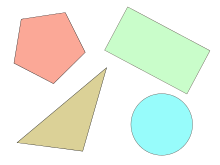 Pozdrawiamy z zespołem Zdrowo i SportowoMiłej zabawy i do zobaczenia jutro!!!